Is this a request to offer an existing common course or an existing unique course (approval will change course status from unique to common)? Provide the complete description as it appears in the system database including pre-requisites and co-requisites.Pre-requisites or Co-requisites (add lines as needed, make sure to copy boxes in Pre-req and Co-req cells)Universities currently offering this course (place an “X” in the appropriate boxes):		Permission received from Regental universities to offer this course.Does Offering the Course Create FTE Implications? POLS 35045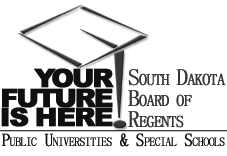 SOUTH DAKOTA BOARD OF REGENTSACADEMIC AFFAIRS FORMSAuthority to Offer an Existing CourseCollege of Arts and SciencesInstitutionDivision/Department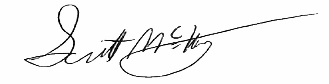 Institutional Approval SignatureDateCommon CourseUnique CoursePrefix & No.Course TitleCreditsPOLS 350International Relations3Course DescriptionHow nations/states behave and why they behave as they do in their relations with each other.How nations/states behave and why they behave as they do in their relations with each other.Prefix & No.Course TitlePre-reqCo-reqBHSUDSUNSUSDSMTSDSUUSDIf no,  Replacement of If no,  Replacement of (deletion form attached)(deletion form attached)(deletion form attached)(prefix, number, name of course, credits)(prefix, number, name of course, credits)(prefix, number, name of course, credits)Effective Date of Deletion:Effective Date of Deletion:Effective Date of Deletion:5.  Does Offering the Course Create Schedule Management Implications?Explain: Current faculty load will accommodate the addition of this course in the rotation.Explain: Current faculty load will accommodate the addition of this course in the rotation.6. Existing program(s) in which course will be offered: 6. Existing program(s) in which course will be offered: B.S. in Cyber Leadership and Intelligence7.  CIP Code for the course: 45.090145.09018.  Proposed instructional method by this university:lecture8.  Proposed delivery method by this university: On-line (015) and face-to-face (001)9.  University Dept. Code:DSOC10.  Authority to offer effective beginning in what term?  11.  Section Restriction: none